  Powiat Białostocki              SAMODZIELNY PUBLICZNY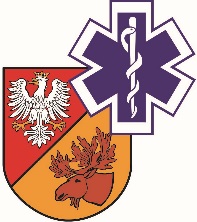                   ZAKŁAD OPIEKI ZDROWOTNEJ W ŁAPACH                  18-100 Łapy, ul. Janusza Korczaka 23                             tel. 85 814 24 38     www.szpitallapy.pl      sekretariat@szpitallapy.pl                                                      NIP: 966-13-19-909			            REGON: 050644804Łapy, 29.11.2021 r.DZP.262.1.RC.1/2021Wszyscy Wykonawcy / Uczestnicy postępowania TREŚĆ PYTAŃ Z UDZIELONYMI ODPOWIEDZIAMI 
Postępowanie nr DZP.RC.1/2021Zamawiający, Samodzielny Publiczny Zakład Opieki Zdrowotnej w Łapach udziela odpowiedzi na pytania, które wpłynęły do rozpoznania cenowego prowadzonego pn. „Udzielenie pożyczki 
w kwocie 4 000 000 zł na potrzeby SP ZOZ w Łapach”. Pytanie nr 1: Prosimy o zmianę terminu realizacji zamówienia na okres od 27.12.2021 r. 
do 26.11.2022 r.Odpowiedź: Tak, Zamawiający wyraża zgodę na zmianę terminu realizacji zamówienia.Pytanie nr 2: Prosimy o potwierdzenie, że przedmiotem zamówienia jest pożyczka o charakterze odnawialnym.Odpowiedź: Tak, Zamawiający potwierdza.Pytanie nr 3: W związku z obecną sytuacją epidemiologiczną w naszym kraju prosimy Zamawiającego o wyrażenie zgody na złożenie przez Wykonawców oferty w formie elektronicznej z podpisem elektronicznym. W przypadku udzielenia pozytywnej odpowiedzi prosimy o wskazanie adresu e-mail Zamawiającego, na który Wykonawcy powinni wysyłać oferty.Odpowiedź: Zamawiający wyraża zgodę. Zaktualizowany Załącznik – ZAPROSZENIEDO SKŁADANIA OFERT W RAMACH ROZPOZNANIA CENOWEGO został opublikowany na stronie internetowej Zamawiającego.Pytanie nr 4: Prosimy o udostepnienie poniższych dokumentów finansowych:a) Bilans oraz Rachunek Zysków i Strat za III kwartał 2021 r. lub półrocze 2021 r.,b) Informacją o sposobie pokrycia straty za rok 2019 r.c) Informacją o sposobie pokrycia straty za rok 2020 r.d) Prosimy o udostępnienie aktualnego planu naprawczego Szpitala lub jego aktualizacji.Odpowiedź: Zamawiający informuje, iż opublikował Bilans, Rachunek Zysków i Strat, Informacje o sposobie pokrycia straty oraz program naprawczy.Pytanie nr 5: Prosimy o wskazanie następujących informacji:a) aktualnej liczby łóżek oraz liczba łóżek w roku 2020,b) aktualnej liczby zatrudnionych pracowników, z wyszczególnieniem liczby lekarzy,c) ilości hospitalizowanych pacjentów w 2020 r.d) ilość przeprowadzonych operacji chirurgicznych w 2020 r. (dane w ujęciu rocznym),e) wykaz posiadanego sprzętu tj.: RTG, EKG, USG, Tomograf, Rezonans. Mammograf itp.Odpowiedź: Zamawiający informuje, iż:a) aktualna liczba łóżek oraz liczba łóżek w roku 2020 – wynosi 143,b) aktualna liczba zatrudnionych pracowników, z wyszczególnieniem liczby lekarzy – wynosi 251 osób, w tym lekarze - 19 (w tym 2 Lekarzy Stażystów),c) ilość hospitalizowanych pacjentów w 2020 r. – wynosi 2 765,d) ilość przeprowadzonych operacji chirurgicznych w 2020 r. (dane w ujęciu rocznym) - dane nie są istotne w zakresie przedmiotowego postępowania,e) wykaz posiadanego sprzętu tj.: RTG, EKG, USG, Tomograf, Rezonans. Mammograf itp. - dane nie są istotne w zakresie przedmiotowego postępowania.Pytanie nr 6: Potencjał inwestycyjny Państwa Placówki - prosimy o odpowiedzi na poniższe pytania:a) Prosimy o informacje nt. planów inwestycyjnych na najbliższy czas - b) Informacja nt. zrealizowanych inwestycji w latach 2019 - 2020 i 2021.Odpowiedź: Zamawiający informuje, iż:a) Prosimy o informacje nt. planów inwestycyjnych na najbliższy czas – niezbędne informacje 
w programie naprawczym,b) Informacja nt. zrealizowanych inwestycji w latach 2019 - 2020 i 2021 - niezbędne informacje 
w programie naprawczym.Pytanie nr 7: Prosimy o przedstawienie informacji o posiadanych zobowiązaniach finansowych(kredyt/pożyczka/leasing/produkty restrukturyzacyjne/inne) z uwzględnieniem informacji wskazanych w poniższej tabeli: (wg stanu na dzień 31-10-2021 r.) Odpowiedź: Zamawiający przedstawia w załączeniu zestawienie (excel) posiadanych zobowiązań kredyt/pożyczka/leasing.Pytanie nr 8: Prosimy o udostępnienie struktury należności i zobowiązań przeterminowanych 
(stan na 31-10-2021) – wg podziału do 30 dni, 30-90 dni, 90-180 dni, 180-270 dni, 270-360 dni, powyżej 360 dni.Odpowiedź: Zamawiający wyjaśnia, iż dane nie są istotne w zakresie przedmiotowego postępowania.Pytanie nr 9: Prosimy o informację czy Zamawiający terminowo reguluje zobowiązania publiczno-prawne ZUS i US i inne)?Odpowiedź: Tak, Zamawiający potwierdza.Pytanie nr 10: Czy Zamawiający zawarł z ZUS lub US ugodę w przedmiocie spłaty zaległych zobowiązań?Odpowiedź: Nie.Pytanie nr 11: W razie udzielenia odpowiedzi pozytywnej na powyższe pytanie, prosimy 
o wskazanie warunków zawartej ugody ze wskazaniem okresu jej obowiązywania, wartości rat 
oraz terminowości jej wykonywania.Odpowiedź: (nie dotyczy).Pytanie nr 12: Czy prowadzone są wobec szpitala postępowania sądowe? Jeśli tak to prosimy 
o wskazanie kwoty tych spraw, a jeśli są wśród nich sprawy o odszkodowanie to prosimy 
o wyodrębnienie tej kwoty.Odpowiedź: Zamawiający wyjaśnia, iż dane nie są istotne w zakresie przedmiotowego postępowania.Pytanie nr 13: Czy prowadzone są wobec szpitala postępowania egzekucyjne? Jeśli tak to na jaką kwotę? A) Czy prowadzone były wobec szpitala postępowania egzekucyjne w 2020 r.? Jeśli tak, 
to na jaką kwotę?Odpowiedź: Zamawiający wyjaśnia, iż dane nie są istotne w zakresie przedmiotowego postępowania.Pytanie nr 14: Prosimy o potwierdzenie, że przedmiotem zamówienia nie jest produkt 
o charakterze odnawialnym, czyli takim, który pozwala Zamawiającemu na ponowne wykorzystanie kwoty pożyczki uprzednio spłaconej.Odpowiedź: Zamawiający informuje, iż przedmiotem zamówienia jest pożyczka 
o charakterze odnawialnym.Pytanie nr 15: W związku z informacją zawartą w zaproszeniu tj. pkt. V. Warunki udziału 
w postępowaniu: „Wykonawca przedstawi kserokopię zezwolenia lub innego dokumentu uprawniającego do wykonywania czynności bankowych, zgodnie z ustawą Prawo bankowe”, prosimy o potwierdzenie, że w/w warunek dotyczy instytucji bankowych w rozumieniu przepisów ustawy prawa bankowego a ofertę mogą złożyć również instytucje finansowe nie będące bankiem w rozumieniu ustawy z dnia 29 sierpnia 1997 r.Odpowiedź: Zamawiający potwierdza, iż ww. warunek dotyczy instytucji bankowych.DYREKTORSamodzielnego PublicznegoZakładu Opieki Zdrowotnej w ŁapachUrszula Łapińska